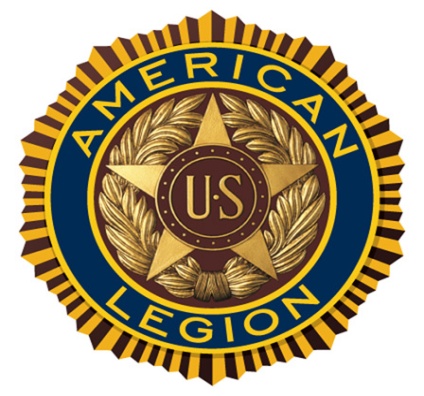  						    					Commander  Joe Leone   											Finance Ofcr: Al YanceyGoetz-St Louis  Post 522 									Vice Cmdrs:  Frank Schmidt3590 North Shore Dr											     Mike Glime              Hubertus, WI  53033										Chaplain:  Pat Farley											Service Officer:  Mark Baldwin262-628-2514										Historian:  Dan Goetz414-688-2023										Sgt at Arms:  Dave HaertlGoetz-St. Louis Post 522 DECEMBER News Updates1)  We hope everyone’s family has had as enjoyable a Christmas season as possible.  This year was certainly not as “Traditional”  as we all would have liked.  But, people always find a way to adapt to different conditions. We are hoping that your family has been able to do that.2)  Due to Covid, we had to reschedule our “Christmas” party  to Sat January 30.                                              CHRISTMAS PARTY 2020 is scheduled for Saturday Jan 9, 2021  RESCHEDULED FOR SAT JAN 30This will be a catered event so we will need to get a close count of attendees.  Please RSVP to Mike Grimm at 414-852-3972 prior to 12/10/20.  So far we have received 25 RSVPs.  There is a flyer with more information on our website at https://hubertuspost522.org/2020/11/06/2020-christmas-partyor, call with any questions  (414-852-3972).     3)  For those who have not heard the sad news,  Dave Haertl passed away on December 17.  Dave has been serving our post as Sergeant-at-Arms and has been a wise and valuable consultant to the Executive Board.  Post 522 extends our sincere condolences to his wife Joyce, and to his entire family.  He will be greatly missed.  Memorial service will be scheduled for a later date.If anyone would like to honor Dave by volunteering to serve out his office term at the post, please contact Commander Joe, or any member of the Board.  Thank you in advance for considering this.  Dave would be proud.4)  Bark Lake Fish-O-Ree is scheduled for Sat, Feb 6 with some activities to be held at our Post.5)  At this time, our next regular membership meeting is still scheduled for Wednesday Jan 20 at 7PM.  We will review COVID status in early January and will advise you if this meeting needs to be canceled.Stay safe, everyone.  Looking forward to seeing you in January.MG